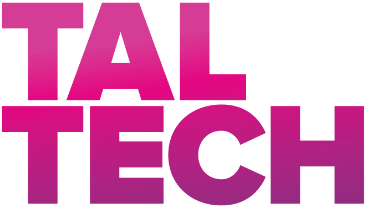 AVALDUS avatud õppesse õppima asumiseks Ees- ja perekonnanimi: e-post:  kontakttelefon: Aadress: Kodakondsus: 							☐ Eesti 	     ☐ Muu (täpsustage)   Elamisluba: 	     ☐  alaline ☐  tähtajalineSoovin õppida    ainet/aineid				(valdkond/valdkonnad) ☐ Lisaeriala☐ TäiendusõppemoodulPalun märkige haridustase:☐ keskharidus				           ☐ kõrgharidusÕppeasutuse nimetus:         Kõrgkooli nimetus:           			           Lõpetamise aasta: 	Lõpetamise aasta: Omandatud kraad: (õppija allkiri)				(kuupäev)		TalTech rahuldab avaldusi arvestades ülikooli võimalusi. __________________________________________________________________________________Avaldus saabunud “ ”  aAvalduse võttis vastu: 